MINUTES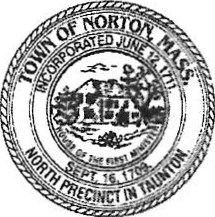 TOWN OF NORTONBoard / Committee:  ___________________________________________________
Meeting Date:  ___________________________   Time:  _____________________
Meeting Location:  ____________________________________________________
Members & Staff Present:  ______________________________________________
Members Not Present:  _________________________________________________The meeting was called to order at __________  and adjourned at  ____________.
Minutes from the _____________ meeting were reviewed and approved as written.
Meeting Motions / Actions and Summary of Discussions:	List of Documents and Other Exhibits used at Meeting:Minutes respectfully submitted by:  ________________________________________

Minutes approved by the Board or Committee on:  ____________________________Chairman Signature:  ___________________________________________________Town Clerk Date/ Time Stamp